Jugend forscht: „Schaffst Du!“ – Anmeldestart für 55. Runde von Deutschlands bekanntestem MINT-NachwuchswettbewerbKinder und Jugendliche mit Interesse an Mathematik, Informatik, Naturwissenschaften und Technik (MINT) können sich bis 30. November 2019 online anmelden / Jugend forscht Regionalwettbewerb in Lüneburg findet am 6. und 7. Februar 2020 stattLüneburg, 3. September 2019 – Unter dem Motto „Schaffst Du!“ startet Jugend forscht in die neue Runde. Ab sofort und noch bis zum 30. November 2019 können sich junge Menschen mit Freude und Interesse an Mathematik, Informatik, Naturwissenschaften und Technik (MINT) wieder bei Deutschlands bekanntestem Nachwuchswettbewerb anmelden. Schülerinnen und Schüler, Auszubildende und Studierende sind aufgerufen, in der 55. Wettbewerbsrunde kreative und innovative Forschungsprojekte zu präsentieren.Für die Anmeldung unter www.jugend-forscht.de sind zunächst das Thema und eine kurze Beschreibung des Projekts ausreichend. Bis zum 15. Januar 2020 müssen die Teilnehmer dann eine schriftliche Ausarbeitung einreichen, bevor sie ihre Arbeiten am 6. und 7. Februar beim Regionalwettbewerb in Lüneburg präsentieren. Gastgeber ist wieder das Lüneburger Softwareunternehmen Werum IT Solutions GmbH. Die Vorstellung der Projekte findet in den Räumen der Leuphana Universität statt.„Mit dem Jugend forscht Wettbewerb möchten wir junge Menschen ermuntern, neugierig zu sein und eigenständig neue Ideen zu entwickeln – auf jedes einzelne MINT-Talent kommt es an, auf seinen Beitrag, im Kleinen wie im Großen“, so Dirk Ebbecke, Patenbeauftragter Jugend forscht bei der Werum IT Solutions GmbH. „Wir möchten Talente fördern. Deshalb ist Jugend forscht seit vielen Jahren der Schwerpunkt unseres sozialen Engagements in der Region. Worauf wartet ihr? Meldet euch an bei Jugend forscht 2020!“Am Wettbewerb können Kinder und Jugendliche bis 21 Jahre teilnehmen. Jüngere Schülerinnen und Schüler müssen im Anmeldejahr mindestens die 4. Klasse besuchen. Studierende dürfen sich höchstens im ersten Studienjahr befinden. Stichtag für diese Vorgaben ist der 31. Dezember 2019. Zugelassen sind sowohl Einzelpersonen als auch Zweier- oder Dreierteams. Bei Jugend forscht gibt es keine vorgegebenen Aufgaben. Das Forschungsthema wird frei gewählt. Wichtig ist aber, dass sich die Fragestellung einem der sieben Fachgebiete zuordnen lässt: Arbeitswelt, Biologie, Chemie, Geo- und Raumwissenschaften, Mathematik/Informatik, Physik sowie Technik stehen zur Auswahl.Weitere Informationen und Teilnahmebedingungen unter www.jugend-forscht-lueneburg.de und www.jugend-forscht.de. Bildmaterial: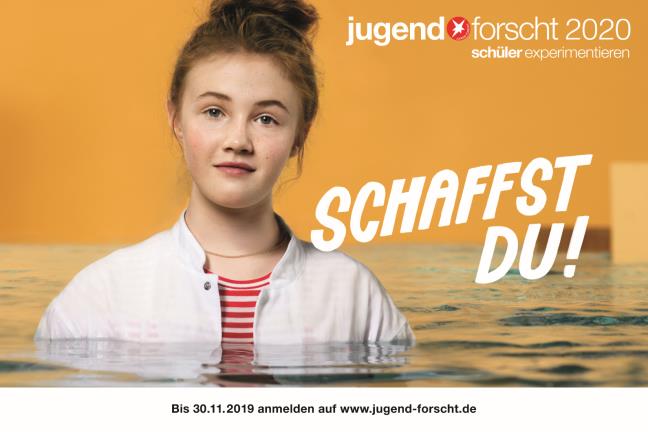 Plakat Jugend forscht 2020Über den Regionalwettbewerb Jugend forscht in LüneburgSeit 1985 wetteifern Nachwuchsforscher beim Regionalwettbewerb Jugend forscht / Schüler experimentieren in Lüneburg um den Einzug in den weiterführenden Landeswettbewerb. Aus der Taufe gehoben hat den Regionalwettbewerb Dr. Wolfram Juretko von der Wilhelm-Raabe-Schule in Lüneburg. Seit 2009 wird er durch Dr. Andrea Schroedter vom Gymnasium Hittfeld geleitet. Als Patenunternehmen übernimmt das Lüneburger Softwareunternehmen Werum IT Solutions GmbH die Organisation und Finanzierung des Wettbewerbs. Die Leuphana Universität stellt die Räumlichkeiten zur Verfügung. www.jugend-forscht-lueneburg.de Der Bundeswettbewerb Jugend forscht wurde 1965 von Stern-Chefredakteur Henri Nannen ins Leben gerufen. Der Wettbewerb unterteilt sich in die Regional-, Landes- und Bundesebene. Teilnehmer unter 15 Jahren treten in der Kategorie Schüler experimentieren an. www.jugend-forscht.de Über das Patenunternehmen Werum IT Solutions GmbHWerum IT Solutions ist das Patenunternehmen für den Regionalwettbewerb Jugend forscht / Schüler experimentieren im nordöstlichen Niedersachsen. In enger Zusammenarbeit mit der regionalen Wettbewerbsleiterin Dr. Andrea Schroedter vom Gymnasium Hittfeld verantwortet Werum die Organisation und Ausrichtung des jährlichen Wettbewerbs in Lüneburg. Das gesellschaftliche Engagement des in Lüneburg ansässigen IT-Unternehmens konzentriert sich seit vielen Jahren auf die Förderung des naturwissenschaftlichen Nachwuchses in der Region. Neben der Förderung von Jugend forscht steht Werum beispielsweise Schulen beim Thema MINT (Mathematik, Informatik, Naturwissenschaften & Technik) mit Rat und Tat zur Seite. Wir unterstützen Schülerinnen und Schüler beim IHK-Projekt startup@school und laden jedes Jahr zum Zukunftstag interessierte Mädchen und Jungen zu uns ein.Werum IT Solutions ist der führende Anbieter für Software zur Produktionssteuerung in der Pharmaindustrie. Wir realisieren IT-Lösungen für über die Hälfte der Top 30-Pharma- und Biotechunternehmen rund um den Globus. Unsere Mitarbeiterinnen und Mitarbeiter tragen mit ihrer Arbeit dazu bei, Medikamente schnell und in gesicherter Qualität herzustellen. Werum ist Teil von Medipak Systems, dem Geschäftsfeld Pharma-Systeme des internationalen Technologiekonzerns Körber.Kontakt:Dr. Andrea Schroedter, WettbewerbsleiterinGymnasium HittfeldTel. 04105 / 55 68 44schroedter@gymnasium-hittfeld.deDirk Ebbecke, Patenbeauftragter & PressekontaktWerum IT Solutions GmbHWulf-Werum-Str. 321337 LüneburgTel. 04131 8900-689Fax 04131 8900-20dirk.ebbecke@werum.com 